CLUB GOALS PLANNING GUIDE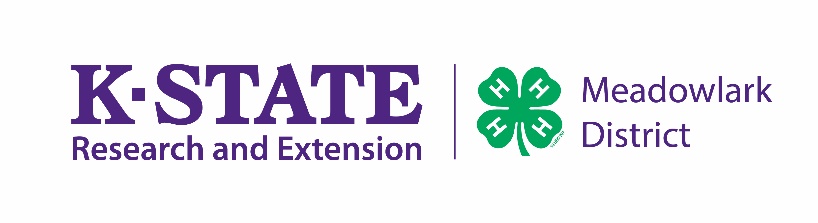 The Kansas 4-H Program focuses upon five life skills necessary for youth to acquire in order to become fully functioning adults.  These “life skills” are:SOUND DECISION MAKING - Youth learn to make sound decisions when they make choices and can apply what is known in a productive way.A CONCERN FOR THE COMMUNITY - Youth develop a concern for the community, by becoming aware of their social responsibility and are willing to be involved in improving the community, both local and global.A POSITIVE SELF-CONCEPT - Youth develop a positive self-concept by seeking their fullest potential as a person.HEALTHY INTERPERSONAL RELATIONSHIPS - Youth learn healthy interpersonal relationships when they get along with others work and interact with people of all ages.AN INQUIRING MIND - Asking why! Youth develop an inquiring mind when they know how to obtain information when it is needed and expect to live in a changing world.Think of the volunteer role that you are taking - which skill or skills will you focus on as you work with youth?Think of the five Life Skills as the building blocks to the Kansas 4-H program. These life skills represent those enduring qualities that help young people to become confident, capable, caring, and responsible citizens.  These skills represent targets toward which clubs are encouraged to aim as they identify their annual goals.   Clubs are asked to identify club goals and relate each to one of the five Kansas life skills.  After a goal and the life skill are identified, clubs should explain their plans to achieve each goal.  By filling out the attached sheet at the beginning of the year clubs should find it easy at the end of the year to see if they have reached their goals or not.  The attached form should be returned to your Extension Office by January 3rd.  Each club will want to meet, work together to plan the goals, and vote to accept them as the goals for the current 4-H year.  For ideas please review the attached examples or contact the Extension Office for more help.Each club will be required to report on if they met their club goals to the Extension Office with pin nominations and record book nominations.  Each club is required to turn in the club goal accomplishment sheet that should be signed by a group of either club leaders, members of the parent committee, or junior leaders in the club.2022-2023 __________________________ Club Goals    Due:  Jan 3, 2023                                                  (Enter club name)SOUND DECISION MAKINGGoal: Activities:A CONCERN FOR THE COMMUNITYGoal: Activities:A POSITIVE SELF-CONCEPTGoal: Activities:HEALTHY INTERPERSONAL RELATIONSHIPSGoal: Activities:AN INQUIRING MINDGoal: Activities:2022-2023 __________________________ Club Goals     Due Sept 30, 2023                                              (Enter club name)  We did not reach our club goals	 We did reach our club goalsExplain how each goal was reached:County Wide Goals (if applicable):Goal 1: Sound Decision makingGoal 2: A Concern for the CommunityGoal 3: A Positive Self-ConceptGoal 4: Healthy Interpersonal RelationshipsGoal 5: An Inquiring MindWe have reviewed and discussed our goals and feel that we have met them (Please have at least 4 signatures):____________________		_______________________		_____________________________________		_______________________		_____________________________________		_______________________		_________________MATCHING GOALS AND THE LIFE SKILL (EXAMPLE)SOUND DECISION MAKINGGoal: All club members will have a chance to help plan the programs and activities of the club this year.Activities:Each member will be interviewed by a parent to see what he/she wants to do this 4-H year.The second meeting of the year will be brainstorming meetings to choose activities for the year.4-H members will be asked to sign-up for duties needed to make the activities they have chosen happen.A CONCERN FOR THE COMMUNITYGoal: Our club will do three things this year to help our communityActivities:Repaint the building where we meet.Provide a rest stop at the roadside park for Memorial Day or Labor Day travelersHave a petting zoo day at the rest homeA POSITIVE SELF-CONCEPTGoal: During the year, all members of the club will be given a chance to participate in meetings.Activities:Recreation, song and salute leaders will be rotated among all members who do not have other offices.Time will be given at the end of each meeting for members to talk about their feelings, ideas or concerns for the club or club events.All members will have at least 1 opportunity to do something to help with the club program.HEALTHY INTERPERSONAL RELATIONSHIPSGoal: During this year all club members will have at least 5 opportunities to work together and talk with one another about mutual projects or interest.Activities:Members will make a float for the fair parade.Recreation at meetings will be group-building games.Members will plan a party for one of their meeting and carry it out.AN INQUIRING MINDGoal: During this year, club members will be given a chance to develop curiosity about project areas.Activities:Project leaders will conduct a skillathonMembers will choose 2 projects to explore and work on these at meetings in small groups.The club will have a club tour.MATCHING GOALS AND THE LIFE SKILL (EXAMPLE)SOUND DECISION MAKINGGoal: Members will develop leadership skills by being responsible for their 4-H work.Activities:Members will complete their record books and turn them into the club leaders or parents committee.Junior leaders will help plan at least one project meeting and have members of the club attend.Club members will exhibit at the fair in at least 75% of the projects on their enrollment cards.A CONCERN FOR THE COMMUNITYGoal: During the 4-H year, club members will work together to enhance our community.Activities:Make a monetary donation to a local charitable organization.Members will participate in the Adopt-A-Highway program at least one time a year.Donate canned goods to local food pantry.A POSITIVE SELF-CONCEPTGoal: During the year all members will be given a chance to participate in club, county, and state events.Activities:Members will be recognized for their achievements throughout the 4-H year.Members are encouraged to run for a club office or be a committee chair.Junior officers will be elected and will run the May meeting.HEALTHY INTERPERSONAL RELATIONSHIPSGoal: Promote working and having fun together.Activities:Have a skating party following a meeting.Ensure each family gets a program book with meeting dates, officers, committees, and month program included.Make a banner, float or both for the 4-H fair.AN INQUIRING MINDGoal: Promote project learning and exploring.Activities:Have some type of tour so each member has opportunity to learn about other projects.At seven of our club meetings assign members to project activities or talks.3.   Encourage project leaders to have project meetings.